						   Образовни профил:САОБРАЂАЈНО-ТРАНСПОРТНИ ТЕХНИЧАР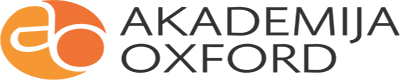 Ovaj dokument je preuzet sa oficijalnog sajta Ministarstva ProsveteПРВИ РАЗРЕДПРВИ РАЗРЕДПРВИ РАЗРЕДДРУГИ РАЗРЕДДРУГИ РАЗРЕДДРУГИ РАЗРЕДДРУГИ РАЗРЕДТРЕЋИ РАЗРЕДТРЕЋИ РАЗРЕДТРЕЋИ РАЗРЕДТРЕЋИ РАЗРЕДЧЕТВРТИ РАЗРЕДЧЕТВРТИ РАЗРЕДЧЕТВРТИ РАЗРЕДЧЕТВРТИ РАЗРЕДЧЕТВРТИ РАЗРЕДЧЕТВРТИ РАЗРЕДУКУПНОУКУПНОУКУПНОБ. СТРУЧНИ ПРЕДМЕТИБ. СТРУЧНИ ПРЕДМЕТИРазредно часовнаРазредно часовнаРазредно часовнаРазредно часовнаРазредно часовнаРазредно часовнаблокугод.Разредно часовнаРазредно часовнаРазредно часовнаРазредно часовнаРазредно часовнаРазредно часовнаНаставаублокугод.Разредно часовнаРазредно часовнаРазредно часовнаРазредно часовнаРазредно часовнаРазредно часовнаРазредно часовнаНаставаублокугод.Разредно часовнаРазредно часовнаРазредно часовнаРазредно часовнаРазредно часовнаНаставаублокугод.Разредно часовнаРазредно часовнаРазредно часовнаРазредно часовнаРазредно часовнаРазредно часовнаНаставаублокугод.Б. СТРУЧНИ ПРЕДМЕТИБ. СТРУЧНИ ПРЕДМЕТИнаставанаставаНаставаублокугод.наставанаставанаставаНаставаублокугод.наставанаставанаставаНаставаублокугод.наставанаставаНаставаублокугод.наставанаставанаставаНаставаублокугод.(теорија, вежбе, практична настава)(теорија, вежбе, практична настава)наставанаставаНаставаублокугод.наставанаставанаставаНаставаублокугод.наставанаставанаставаНаставаублокугод.наставанаставаНаставаублокугод.наставанаставанаставаНаставаублокугод.(теорија, вежбе, практична настава)(теорија, вежбе, практична настава)Наставаублокугод.Наставаублокугод.Наставаублокугод.Наставаублокугод.Наставаублокугод.НЕДЕЉНОНЕДЕЉНОНЕДЕЉНОНЕДЕЉНОГОДИШЊЕГОДИШЊЕНаставаублокугод.НЕДЕЉНОНЕДЕЉНОНЕДЕЉНОГОДИШЊЕГОДИШЊЕГОДИШЊЕНаставаублокугод.НЕДЕЉНОНЕДЕЉНОНЕДЕЉНОНЕДЕЉНОГОДИШЊЕГОДИШЊЕГОДИШЊЕНаставаублокугод.НЕДЕЉНОНЕДЕЉНОНЕДЕЉНОГОДИШЊЕГОДИШЊЕНаставаублокугод.НЕДЕЉНОНЕДЕЉНОНЕДЕЉНОГОДИШЊЕГОДИШЊЕНаставаублокугод.НЕДЕЉНОНЕДЕЉНОНЕДЕЉНОНЕДЕЉНОГОДИШЊЕГОДИШЊЕНЕДЕЉНОНЕДЕЉНОНЕДЕЉНОГОДИШЊЕГОДИШЊЕГОДИШЊЕНЕДЕЉНОНЕДЕЉНОНЕДЕЉНОНЕДЕЉНОГОДИШЊЕГОДИШЊЕГОДИШЊЕНЕДЕЉНОНЕДЕЉНОНЕДЕЉНОГОДИШЊЕГОДИШЊЕНЕДЕЉНОНЕДЕЉНОНЕДЕЉНОГОДИШЊЕГОДИШЊЕТТТВТВТТВТВТТТВТВТТВТВТВВТВ1.Oснови саобраћаја и транспорта2742742.Железничка постројења2742743.Информациони системи железнице2702704.Техничка механика2702705.Техничко цртање са нацртном2742745.геометријом274274геометријом6.Организација железничког саобраћаја414041404120124007.Возна средста и вуча возова2702708.Организација превоза ствари27027026062009.Организација превоза путника3105260516510.Експлоатација вучних возила270260516511.Транспортно право,маркетинг и27027011.шпедиција270270шпедиција12.Средства осигурања и веза270260413013.Транспортно рачуноводство270260413014.Економика саобраћаја26026015.Практична настава27427060270602601208270240Укупно Б:622227414249070601725957060162480601204981787274240Укупно Б:888296296161656056060191919665665601818540540120575720612061Укупно А + Б:284111314830210507060292101570602928706012011810103971348240Укупно А + Б:323232118411843232118011801180603131311145114511456031311050105012012812812845594559240